Sattelstutzen mit Rollringdichtung SR 125-224Verpackungseinheit: 1 StückSortiment: K
Artikelnummer: 0055.0447Hersteller: MAICO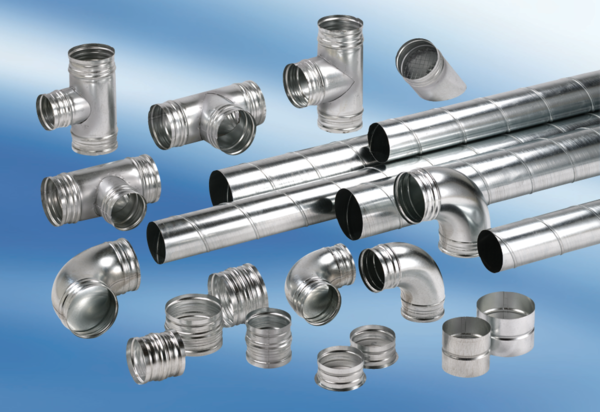 